Name: ________________________________________________________Physical Map of EuropeDirections: Label all locations and follow the coloring instructions below. 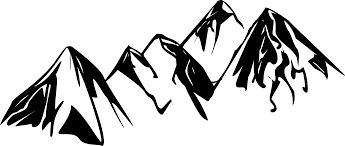 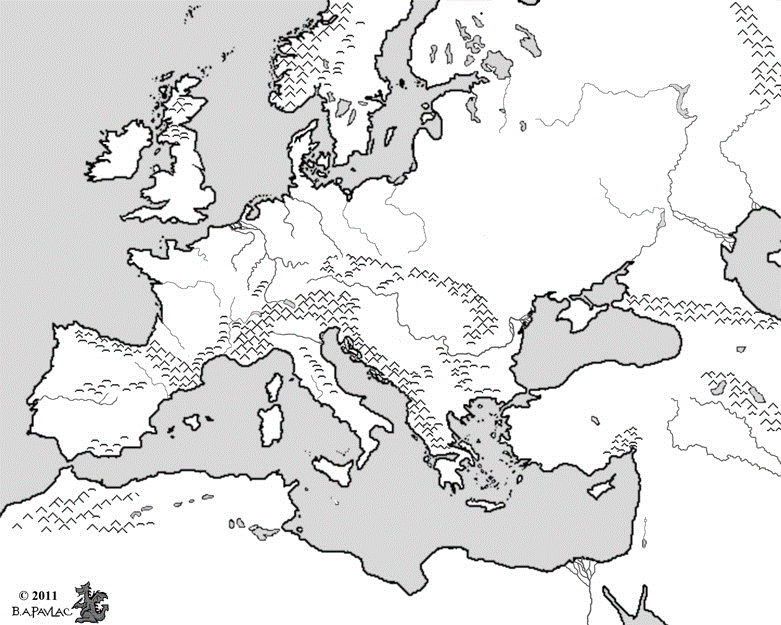 Directions: While exploring the video tour, answer the following questions. Rhine: Where is it located? _______________________________________Since ancient times, the Rhine has been one of the world’s __________________________rivers.Why are there so many castles along the Rhine River? ________________________________________________________________________________________________________________________________________________________________Alps: Where are they located? _____________________________________________________________What modes of transportation do people use to visit the Alps? _______________________________________________________________________________How is life in Grimmelwald unique? __________________________________________________________________________________________________________________________________The most famous peak in the Alps is the _______________________________________________Pyrenees: Where are they located? _______________________________________________________Why is crossing the Pyrenees difficult? __________________________________________________________________________________________________________________________________________________________________Fjords: Where are they located? _____________________________________________________What is a fjord? _____________________________________________________________________________________________________Urals: Where are they located? ___________________________________________________________________________The Urals are the world’s __________________________ mountainsMediterranean Sea: Where is it located? ____________________________________________________________________There are as many as ________________________________ship wrecks on the bottom of the Mediterranean Sea. 